	Hypertension  portaleDéfinition   généralités :Etiologie  multipleDéfinition hémodynamique     ↗ De  la  pression   portale  >  de  15 mm Hg  ou ↗  de  la  différence  de  pression  porto-cave  au  >  de  5 mm Hgl’hémorragie   apparait  lorsque   la  pression  portale est  de  12mm Hg  Constitue  la  complication  la  +  graveRappel Anatomique 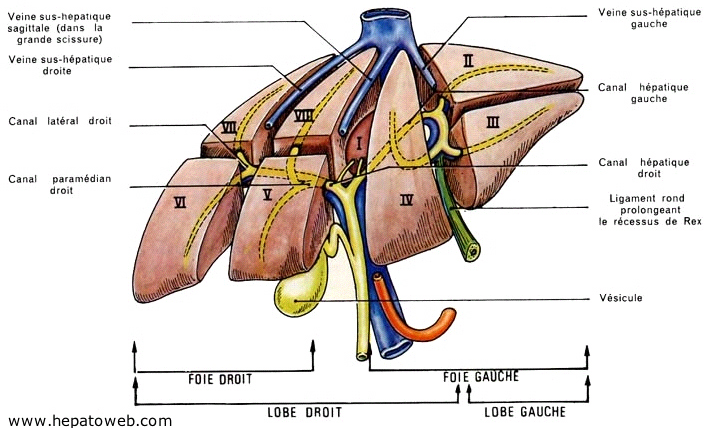 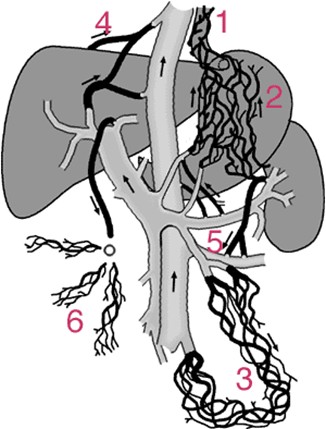 Physiopathologie: La  pression  dans  la  veine  porte  est  égale  au  débit  dans  le  territoire  porte   x   par la  résistance  vasculaire  hépatique      P=Q X RBlocs  infra hépatique,  intra hépatique  et  supra hépatique       2  mécanismes↗  des  résistances  intra  hépatique  fibrose, vasoconstriction↗ du débit    sanguin  splanchnique par  vasodilatation  des  artérioles   du  territoire  splanchnique  et  ↗  du  débit  sanguin  cardiaqueIII. Classification  de  HTP: blocs  infra-hépatique :Obstruction  de  la  veine  porte     HTP   généralisée  dont  les  causes  sont Tumeurs (CHC)Infection  du  foie (abcès Pancréatite  aigue,  pancréatite  chroniqueTraumatisme ()CoagulopathiePhlébite  porteOmphalite  néonataleObstruction  de  la  veine  splénique  ou  Tronc  splénomésaraique    HTP   segmentaire La  perméabilité   du   TP qui  est  réinjecte  par  les  shunts  principale   étiologie  est   la  pathologie  pancréatique  AdénocarcinomePancréatite   aigue,   P chroniqueBlocs  intra-hépatique :Pré-sinusoïdal :          gradient  nul (Pr   sus-H  libre -  Pr     sus-H bloquée)          gradient    ↗ entre  Pr  sus  H  bloquée  et  Pr  intra-splénique                                                                               Les  causes  sont :Hémopathie  maligneFibrose  H  congénitaleHyperplasie  nodulaire  segmentaireSarcoïdosePost-sinusoïdal :   Gradient   ↗  (P Sus H L-P Sus H B)                                 Gradient   ↗  P sus H B  Splénique  Compression  des  veines  sus hépatique  par  des  nodules  de  régénération  du  foie  cirrhotiqueLes causes  les  +  fréquentes sont   :  alcool                                                                 Hépatite  chronique  virale                                   hémochromatose                                                                 Cirrhose  IVE   , cirrhose II aire                                        NASH  stéatose hépatique  non  alcooliqueBlocs  supra-hépatique :      		Obstruction  des  gros  Troncs  veineux  sus –hépatique				veine  cave  inférieur  au  niveau  ou  en  aval  de  l’abouchement  des  VSH															veines  sus-hépatique                                                                                     Les  causes :Affection  thrombotique  (syndrome  myélo-prolifératifInvasion  tumorale  de  la  lumière   VSHCHCCancer  du  reinTOUS    TYPES  DE  BLOCS   COFONDUS :   LA  CIRRHOSE+++++				                 HTP  idiopathiqueIV. Conséquences  de l’HTP:la circulation collatérale antérieure : par  reperméabilisation  de  la  veine  ombilicale( nait  de  la  branche  portale  gauche)Circulation  veineuse  collatérale   sous  cutanée  abdominale   entre  ombilic  et  épigastreDérivation  du  sang  portale  vers  la  veine  cave  par  les  veines  para –ombilicalesLes  veines  para ombilicales  anastomosent    la  terminaison  de  la  branche   portale   gauche    dans  le  récéssus de  REX (territoire  porte)  à  la  paroi  abdominale (T cave)   par  l’intermédiaire  du  ligament    falciforme   puis  ligament  rond                                                                NB : La  circulation    porto-cave: est      Médiane                                                                                                                             Ombilifuge                                                                                                                             Surtout   sus-ombilicale                                                    B .Circulations   C postérieur :   varices  spléno-rénales                                                                                                                 directes : VS   VR  l’intermédiaire  des  V capsulaires  du  RG  se  drainent    dans  la  VRG  ou  V GONADIQUES                                                                                                                   Indirectes : V   gastrique      V diaphragmatique   gauche  ou  V du pilier  G  du  diaphragme(  elles  empruntent  les  vaisseaux  courts  gastrique avant  de  rejoindre   la  V  du   P G  pour  se  jeter  dans  la  V R G  ou  V surré nalienne)C.Circulations  inférieur : (hémorroïdes)  anastomose  entre VMI  et V rectales                                    .              D. Circulations C  supérieur : ou  voie  de  dérivation  grastro-  Œsophagienne   La  +  fréquenteAnastomoses   entre   la    veine GG  et  V AZYGOS  par  l’intermédiaire  des   vaisseaux  courts  gastrique  et  les  veines  œsophagiennes                varices     RISQUE  D’ HGIE   par   rupture   de   varices   œsophagienne                                                    E. Dérivation    porto-cave  atypique :De  multiples  voies  atypiques porto-cave  empruntent  d’autres  voies  que  celles  décrites  précédemment  Anastomoses    spléno -rétro –péritonéale De  la  VS   V du  plexus  retro-péritonéaleAnastomose  entre   VM  et  VCI  par  l’intermédiaire    des   V  retro-péritonéalesDes  réseaux  collatéraux  des  branches  de  la  VMS(colique,  iléales,  duodénales)Tous  les  accolements  entre   les  organes  et  la   paroi  abdominale  peuvent  être  le  siège   de  dérivation (ce qui  explique   la  présence  de  varices   sur  cicatrice     ou  autour de  stomieV. MANIFESTATIONS   CLINIQUECirconstance  de  découverteFortuiteAu  décours  d’un   bilan : ECHO, biologique : hypersplénismeEnquête  étiologique  d’une  splénomégalieEndoscopie : VOComplication : hémorragie, ascite, encéphalopathie hépatique…Signes  physiques :Splénomégalie : 50%Liée  a la  stase  sanguine  et  a l’> pression   veineuse    dans  le  territoire  porteMultifactorielle,  variable  selon  la  maladieDC  clinique :  toute  rate  palpable  doit  être  considérée  comme  pathologique        masse  superficielle  de l’HCG                                                  S’abaissant  à  l’inspiration                                               Bord  crénelé                                                Mesuré  sur  calqueDC  échographique : rate  > 10cm   et    élimine  les  autres  masses  de  l’HCG  grand   signe  classique,  mais  la  taille  de  la  rate  n’ est  pas  corrélé  avec  le  degré  de  l’ HTPToute  splénomégalie   n’est  pas  témoin  d’une  HTP   surtout   si  elle  est  isoléeHypersplénisme :Thrombopénie    généralement   modéré   rarement  <  50000/mmLeucopénie   fréquente  <4500/mm  surtout  neutropénieAnémie  d’intensité  variableCirculation   veineuse   collatéraleVisibilité  anormale  des  veines  sous  cutanées   entre  l’ombilic  et  l’épigastreIl  peut  s’agir  de  varices  ectopique  au  niveau  d’une  cicatrice     ou d’une  iléostomieReperméabilisation   de  la  veine  ombilicale  réalisant  le syndrome  de Cruveilhier  Baumgarten :     dilatation  bleuâtre  de  l’ombilic  avec  aspect  en  tète  de  méduse                                                                                                                                                            À  la palpation  Frémissement                                                                                                                                                             Souffle  à  l’auscultation  signes  en  faveur  dune  cirrhose :ictèreérythrose  palmaireangiomes  stellairegynécomastie……ascite :(voir  le  cours  sur  l’ascite)à la  fois  signe  associé  et    complication  d HTP,    apanage   des  hépatopathies    évoluées  traduisant  une  insuffisance  hépatocellulaireVI  IMAGERIE :Non  invasiveOccupe  une  place  prépondérante   dans  le  diagnostic  positif   et  étiologique Buts : évalue  le  diagnostic et définie   les  facteurs  prédictifs  du  risque  hémorragiqueLes  moyens :Endoscopie  GDEchographie  abdominaleEcho dopplerTD MIRMFibro scanEchographie :Splénomégalie    avec  dilatation de  la   VSDilatation  de  la  V C stomachique  >  6  mm  de ΦDilatation de la VP  >  13 mm  de  Φ  parfois  visualisation d’un  cavernome  portaleReperméabilisation  de  la  V. OMBILICALE Présence  d’une  circulation  collatéraleEpaississement  vésiculaire  et    de   la   paroi  gastriqueSignes  de  l’obstacleasciteécho-doppler. :Première  intentionSignes  diagnostics  formels  d’  HTP  sont   LES   SHUNTS   PORTOCAVESUn  autre signe  formel d’ HTP :   INVERSION DE FLUX   hépatofuge, f lux  oscillant  de  va  et  vientOrientation  diagnostic : cirrhose,  pyléphlébite,  BUDD  CHIARITDM, IRM :Seconde    intentionPermet  de  voir  toutes  les  voies  de  dérivationEt  de  détecter  les  complicationsIRM  pour    estimer  le  flux  sanguinécho endoscopie :Dépiste  mal  les  varices  œsophagiennesSurtout   pour  les  varices  gastrique :les  veines  perforantes  cardiales  ne  sont  dépistées  qu’en   écho-endoscopiefibro- scan : méthode  non  invasive  destiné   à   évalué  élasticité  du   foie  et   donc  le  degrés  de   la  fibrose  Elle  combine  une   onde  ultrason  et  une  onde  à basse  fréquence  cela  permet  de   mesurer  la  propagation   de   ces  ondes  au  sein   du  foieendoscopie  gastroduodénale :Permet  de  visualiser  les  varices  V  œsophagiennes   se  situent  au1/3inférieur  de  l’œsophage  +++V   gastriques      tubérositaires   +++Apprécie  la  taille  des  V  ,  aspect  de  la  muqueuse  à  la  recherche  de  signes  rouges   Permet  de   les   classer   ainsi     Pour  les VOStade I   : de  petites  tailles  s’effacent  à  l’insufflation  stade II :  ceux  sont  des  cordons  non  confluents, sépares   par  intervalle  de  muqueuse  sainestade III : confluentes   avec  ±  des  signes  rouges                          Pour les   VGtype  I  GOV1 :   cardio-  tubérositairestype II  GOV2 : cheminent  vers  le  fundus  sont  longues  et  tortueusespour  les varices gastriques isoléesIGV1   fundusIGV2 :    ectopiques  antre,  pyloreapprécie  l’état   De  la  muqueuse œsophagienne :Stade I : œsophagite  hyperhémieStade II : O  érosive Stade III : O    Ulcéreuse              De la  muqueuse  gastrique :1     Gastropathie  en  mosaïque2   points  rouges  sont  aplatis 3  chéry-red  spots   ponts  rouges  surélevés4  black- Brown  spots : taches  irrégulières  noirs  ou  marronMETHODE  INVASIVE :Consiste  par  un  abord  jugulaire  ou  fémoral   à  cathétériser  une  veine  sus  hépatique  on  prend  ainsi  la  mesure  à  l’aide  d’un  ballonnet  la  pression  en  position  occluse  ou  bloquée  reflet  de la pression   veineuse  portale         la  pression  libre  (sans  ballonnet)     AINSI  LE  GRADIENT  DE  PRESSION =  P V S H B-  P V SHLHTP  QUANT  LE  G  EST  >  A  5MMHgVII.  LES  COMPLICATIONS HEMORRAGIE  DIGESTIVE :Complication   fréquente,    grave  par  rupture  de  varices  œsophagienne,      rarement   gastriqueLes  V O  sont  de grandes    taillesLe  gradient    de  pression  >12mmgICTERE :A  bilirubine  non  conjuguéeSurvient  suite  à  une  hgie    digestive    à  un  sèpsisPlus  rarement  à  une  hémolyse   pour  déformation  de  la  mbre     des  hématiesEncéphalopathie  hépatique :Manifestations  neuropsychique   liées  à une insuffisance hépato- cellulaire  Elle  est  favorisée  par  les  dérivations  porto-systémiquesMécanisme  inconnue,  elle  semble  due  à  des  substances   neurotoxiques   produites  par     le l’intestin  qui  ne  sont  plus  détruite   par  le  foieFacteurs  déclenchanthémorragie                                                  Infection                                                  Désordre  hydro-électrolytique                                                   plus rarement  spontanée,  chronique  due  à  une  insuffisance  HC sévère     ou des  dérivations  porto-caves  larges(    ou  TIPS)Evaluée   en  trois  stades             Stade I    modification  du  sommeil,   lenteur  d’idéation ,  Astérix  ou  flaping  trémor                                                  Stade  II  confusion,  Astérix                                                  Stade III  coma  sans  signes  de  localisation,  Babinski +  bilatéraleEEG :      anomalies  non  spécifiques   avec  ralentissement   des   ondes  tri phasiques   assez  particulière  à  l’encéphalopathie  IRM : 3 anomalies  décelables  a l’ IRM   dépôts  de  substances  dans  les  noyaux  gris                                                                        Œdème  cérébral                                                                        Atrophie  cortico-sous cortical  complications  pleuro-pulmonaires :hydrothorax Absence  de  toute  pathologie   cardio-pulmonaireAscite  par des  brèches   diaphragmatique    spontanées  remonte  dans  la  plèvre  droiteTrt : ponction  évacuatrice    si    récidive  TIPS  ou   transplantationSyndrome  hépato-pulmonaireHypoxémieVasodilatation  pulmonaire    dyspnéeDC+  mise  en  évidence  de  la  vasodilatation,  des  shunts  par  échographie  avec  épreuves  de  µ  bullesTrt : oxygénothérapie,   transplantation  à  discuterHypertension  porto-pulmonaire :PAP  > à  25mmhgP capillaire pulmonaire  <  à  15mmhgDyspnéeEchocardiogramme   DC+Insuffisance  hépatorénale :↓ce  rénale  aigue   Pronostic  grave  survie  15j↓ce rénale  chronique   survie  de  6 moisVIII.TRAITEMENT  DE  L’H.T.P :EN  CAS  D’HGIE  DIGESTIVE  AIGUE :Fait  suite    le  +  souvent  à  la  rupture  de  V.OSe  déclare         soit  par  hématémèse                           Soit  avec  mœlénaUrgence : prise  en charge  le  +  tôt  possibleCE  TRT  COMPREND :    Des  mesures  communes  à toute  H.D :Très   rapidement  On  apprécie  la  gravité  de  l’HGIE  surLa  fréquence  cardiaqueLa   TAFréquence  respiratoireLa  coloration  capillaireEtat   de  conscienceLe  caractère  actif  de  l’HGIE : difficile  cependant   il  est   considéré  comme  significatif  siEn  24h  le  patient  reçoit   2  transfusions  de  concentré  érythrocytaireTA   <  à  10mm hgFC   à   100  batt/mnOn   fait  un  examen  à  la  recherche  d’une  HTPmesures  thérapeutiques  non  spécifiques :pose d’une  de  2  voies  veineuses   le  calibre  du  cathéter  ≥  14 Gaujeremplissage  vasculaire :      Objectif   :de  corriger  l’ < volémie  avec  TA à  8mm Hg   car  un  excès    de  remplissage    favorise  la  récidivede  permettre  une perfusion  rénale   efficacetransfusion  de[  ]  érythrocytaires  recommandée   *si  Ht  <  à   25 %                                                                                             * si Hg  < à  7g/L     BUT  EST  D’OBTENIR   Hg entre  25  -30%  et  une   Hg  à  7g/Lla  correction  des  troubles de  l’hémostase  par plaquettes,  PBSP,   ou  plasma  congelé  n’est pas  recommandée     préparation  du  malade  à  l’endoscopie :Mise  en  place  d’une  sonde  naso -gastriqueAdministration  de  250mg  d’érythromycine    30   à60 mn avant  endoscopieMaintient  d’une  ventilation  assistée,  oxygénothérapie  voire intubation    trachéale  si  risque  d’ inhalation (troubles  de  la  conscience,  hgie  abondanteATBIOTHERAPIE :Pas  d’AMINOSIDESDonner  des   ATB  en  prophylaxie  est  valideSi  encéphalopathie  associé       PAS  DE  DIURETIQUESEn  cas   d’ASCITE : évacuation  par  ponction  du  liquide  doit  être    <   à     3L   juste  pour  diminuer   sans   aggraver  l’ état   hémodynamiqueTRT   spécifique  de  l’hémorragie  digestive :Objectif  est  de  faire  baisser  la   pression   portale  au   dessous  du  seuil  de  12 mm Hg  car  le  saignement  est  pratiquement  nulTrts  vaso-actifs :Terlipréssine EfficaceMais  des  effets  II   ischémiques  peuvent  survenir        donc  avant  Trts   BILAN  CARDIO-VASCULAIREC .I   en  cas       d’AVC,   ARTERIOPATHIE  DES  MI,    ATCD  D’ IDMA  donner  toutes   les  4  heures  en  IV  lente   et  en  fonction   du  poids  1mg  <  50kg                                                                                                                                     1.5mg  <50-70kg>                                                                                                2mg   > 70kgSomatostatine :Efficace  sur  le  contrôle  de  l’hémorragie  mais  pas  sur  la  survieEffets  II  raresAdministrée   en   PERF   lente  en  continue  à  la  dose   de  250 µg/HPrécédée  ou  non  d’ 1  Bolus   de  250µg Octréoide :+  utilisé  que  la  somatostatine  en  raison  de  son  moindre  couEffets  II  raresAdministré  à  raison  de  25µg/H  éventuellement  précédé  d’  Bolus  de  50µgVapreotide         doses  =    à celle   de  l’Octréoide   permet   de   contrôler   l’HGIE et  de  diminuer  la  mortalitéNovoseven :Facteur  de  coagulation    VIIa  recombinant  Produit   génie-génétiqueSes effets :     améliore  le  TP+++                     Améliore  le contrôle  de   l’hgieDES  QUE  LES  CONDITIONS  DE  SECURITES  SONT  REMPLIES    ON   PASSE  A  L EXAMEN  ENDOSCOPIQUE  ET  EVENTUELLEMENT  ON  PROCEDE  A  LA  LIGATURE  DE  V.OMALADE  STABILISE :Traitement  Endoscopique :En  générale  l’examen  est  effectue  au  delà  de  la  6 ième  heure  on    procédera  à  des  gestes  hémostatiques         SCLEROSE :     * elle  nécessite   plusieurs  séances  d’endoscopie                                                              *non  dénuée  de  complications : ulcères,   infection                                    LIGATURES : geste  de+  en+  pratiqué  car  moins  contraignant   (une  séance   d’endoscopie)  se  fait  de  plus  en  plus  en  urgenceΒ  bloquants :Propanolol   retard    80  à 160mg/jObjectif   est    d’arriver  à  faire  diminuer  la  FC (fréquence  cardiaque)   de  25%,   elle  nécessite   une  bonne   compliance  du  patient  et  si  des  effets  II  apparaissent  on  passe  NADOLOL  à  raison  de80mg/j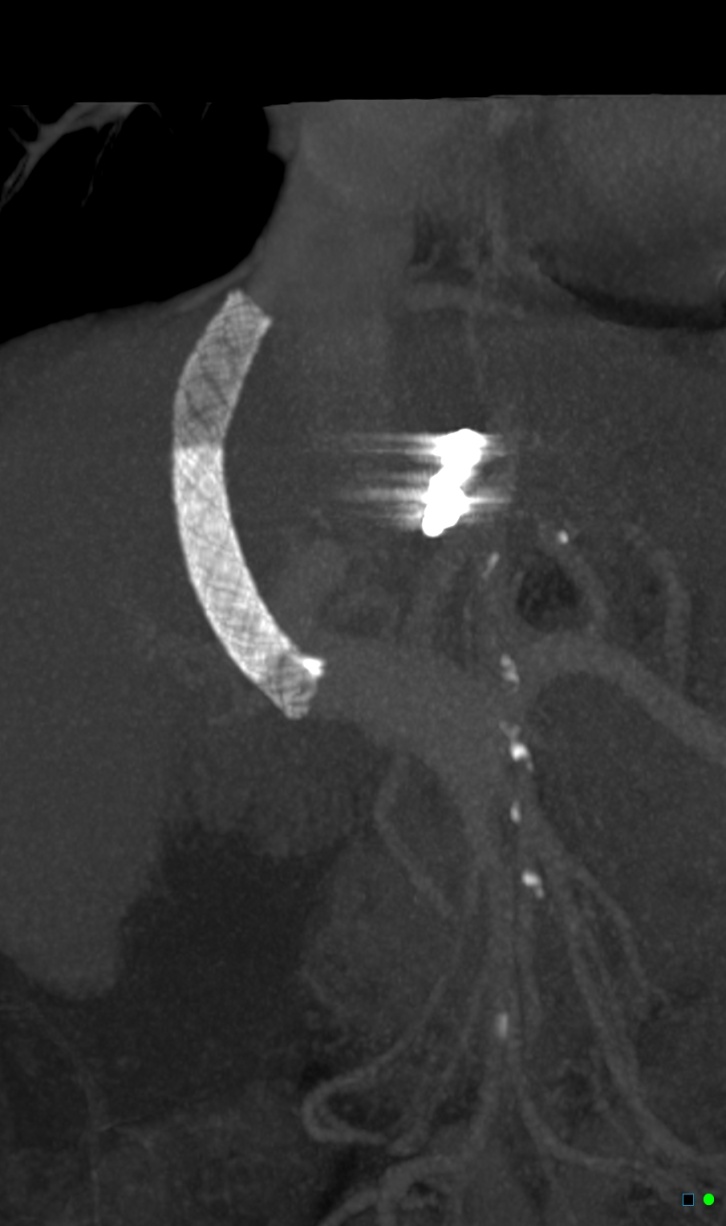 Traitement  radio- vasculaire :  TIPS  =  TRANSJUGULAR   INTRA –HEPATIQUE  PORTO-SYSTEMIQUE  SHUNTTechnique  élégante  d’anastomose  porto-cave  non   aleElle  consiste  à  implanter /  voie  transjugulaire  une  prothèse  extensible  entre  la  V SUS H  droite  et  une  branche  de  la   bifurcation  portaleAvantage : Décompression  du  système portePrévention  de  la  récidive  hémorragiqueArrêt  de  l’  hgieRéduction  de l’asciteContres  indications  absolus :Prévention  primitive   de  hgieInsuffisance  cardiaque  droiteFoi  poly kystiqueEncéphalopathie   chronique  sévèreThrombose  portale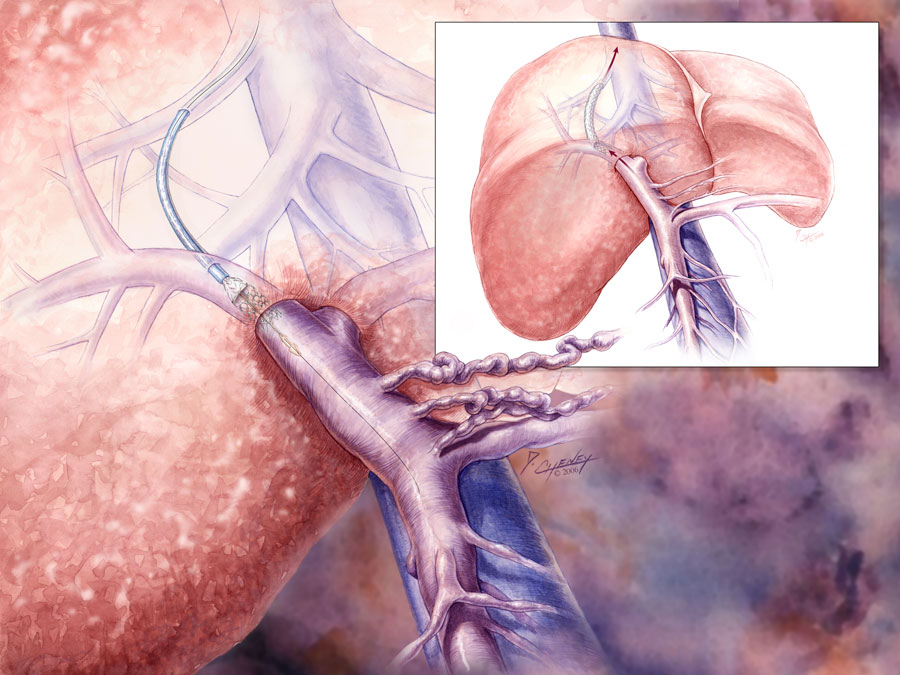 Obstruction de toutes  les  veines  hépatiqueComplications :Lésion  de  la  capsule  hépatiqueMigration  du  shuntSténose  /  > plasie  de   la néo intimaEmbolisation  des  VOTraitement     ale :    est  représente  par  des  anastomoses  porto- cave  en  TT   TLTransplantation    hépatique